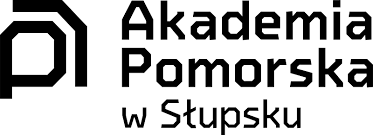 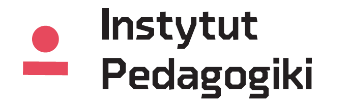 Zakład Pedagogiki Ogólnej i Podstaw Edukacji76-200 Słupsk      ul. Bohaterów Westerplatte 64      pokój nr 508       tel. 59 84 05 948KIEROWNIK: dr hab. Agnieszka Zalewska – Meler, prof. APKONSULTACJE SYNCHRONICZNE PRACOWNIKÓWW SEMESTRZE ZIMOWYM  2020/2021                     UWAGA   Konsultacje realizowane są w trybie on-line po uprzednim                                         ustaleniu drogą mailową godziny połączenia z wykładowcąPracownikPracownikTermin dyżuru,                 platforma / komunikatorAdres e-mail do kontaktudr Łukasz Androsiuk                                                          wtorek 1130-1300SKYPE login: jozefina3277lukaszandrosiuk1981@gmail.com.dr hab., prof. APAnna Babicka – Wirkus poniedziałek 1000-1130MEETanna.babicka-wirkus@apsl.edu.pldr Marta Glinieckawtorek 1300-1430SKYPEmarta.gliniecka@apsl.edu.pldr hab., prof. APMonika Jaworska – Witkowskaczwartek 1200-1330SKYPEm.jaworska.wit@outlook.commgr Małgorzata Kowalczykśroda 1115-1245MEETm.kowalczyk3@wp.pl mgr Michalina Matyniaponiedziałek 930-1100MEETmichalina.matynia@apsl.edu.pldr Ewa Murawskawtorek 1300-1430MEETewa.murawska@apsl.edu.pldr Małgorzata Obryckawtorek 800-930MEETmalgorzata.obrycka@apsl.edu.pldr Grzegorz Piekarski   czwartek 1130-1300SKYPEgrzegorz.piekarski@apsl.edu.plmgr Telimena Ryta urlopdr Marta Sałapata wtorek 1000-1130MESSENGERmarta.salapata@apsl.edu.pldr Natalia Sokołowiczurlopdr hab., prof. AP  Roman Tomaszewskiśroda 1430-1600MEETtrop3@op.pl  prof. dr hab. Lech Witkowski                                              sobota 830-1000SKYPElechwit@op.pldr hab., prof. AP  Agnieszka Zalewska – Meler                                                   poniedziałek 1030-1200MEETagnieszka.zalewska-meler@apsl.edu.pl 